N  o  r  d  i  s  k  a    R  o  t  a  r  i  a  n  e  r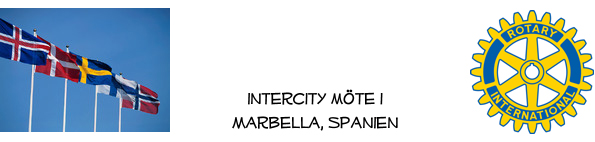 REFERAT FRÅN LUNCHMÖTE NR 185 FREDAG 29 MARS 201930 medlemmar och 4 gäster samlades för trevlig och välsmakande lunch med lammkött i fokus. Mingel, sång och trevliga ”roliga historier” inramade lunchen.Lunchtalare var världsresenären Britt-Marie Bouldrie som bara har två (!) länder kvar i världen att besöka innan hon upplevt hela klotet – något av en världsmedborgare.Dagens föredrag med bilder handlade om en resa i Afganistan, ett land som var ett hyggligt lugnt kungarike till 1960-talet för att sedan ha plågats av flera krig. Resan hade föregåtts av en hel del tvivel med tanke på landets säkerhetssituation och var huvudsakligen förlagd till Kabul med tanke på riskerna med att resa ut i landet som till viss del behärskas av regeringen men med många enklaver där talibanska grupper styr med terror. Ett kort referat kan bara ge glimtar av Britt-Maries initierade berättelse. Men hon tog upp geografi, kultur, politik och de fattiga förhållanden många lever i. Hederskulturen styr på många sätt: Kvinnorna är underställda männen, få flickor får möjlighet till skol- gång eller eget yrke, kvinnor kan inte ens gå till läkare utan manlig eskort.. Det svåra ekonomiska läget medför bl a att många familjer försöker skicka en son till Europa för att skapa en ny plattformar för familjen – det vi i Sverige kallar ”ensamkommande pojkar”.Presentationen togs emot med stort intresse och varma applåder!Närvarolista som kan användas för närvaroanteckning i hemklubbarna:Karsten & Angelika Bech-Andersen, Bobby Berger, Britt-Marie Bouldrie, Gustaf Celsing, Sigvard & Catarina Christiansson, Peter & Mona Gavrell, Gösta & Elsie Gustavsson, Lars & Synnöve Ingerstam, Jan-Åke Jansson, Ann-Margreth Johansson, Hans Karlström, Folke Klint, Olle Ljungfeldt & Evy Sköld, Cecilia & Gunnar Nevsten, Otto & Ulla Oest, Leif Svensson & Gun Boström, Bertil Wennström & Ulla Arnqvist. Gäster: Hans Hansson, Birgitta NN, Lars Fröstad, Douglas Sälling.Noterat av Folke KlintFredag 12 april säsongsavslutning med släktforskaren Barbro Sändh som själv har över tio tusen grenar och kvistar på sitt släktträd!Och glöm inte att gå in på vår hemsida nordiskarotarianer.eu och se bilder, referat, klubbens historia mm!